Unitarian Universalist Community ChurchWorship Service - Sunday, June 4, 2017Today at UUCCAnnual Meeting Service, 10:00 a.m., SanctuaryJoin us as we elect leadership, amend bylaws (if it is so warranted), sing some hymns, engage in worship, and most importantly, pass a budget for the 2017-2018 church year.  AFTER TODAY’S SERVICEJoin us in Fellowship Hall for a Guatemala Fundraiser Potluck Lunch / Slideshow sponsored by the Mid Maine YoUUth group.  Have a great meal and then join Judy McGown and Bruce Bierce as they present a Guatemala slideshow they created to provide an overview of Guatemalan history and the Mayan region.Donations will be gratefully receivedby the YoUUth for their July 2017 tripto Safe Passages in Guatemala.NoticesAlice Gifford Celebration of LifeA memorial service will be held at UUCC on June 29th at 2 pm. In lieu of flowers, donations may be made to the Unitarian Universalist Service Committee, the Planned Parenthood Federation of America, or The Lincoln Home in Newcastle.

Communications can be sent to the family: Lindy Gifford, 80 Bristol St, Damariscotta, ME 04543 (207-542-1459, lindyg@tidewater.net)Final UUCC Fundraiser Yard Sale, June 17th We need volunteers for many tasks. Please sign up in the Fellowship Hall to help with our Annual Indoor/Outdoor Yard Sale on Saturday, June 17, from 8:30 a.m. – 1:30 p.m.  Contact Catherine Palmer, 207.458.7384, palmercatherinemaine@gmail.com.Calendar CHANGES:Choir rehearsal - CHANGED from WEDNESDAY to TUESDAY Next WeekBooks for Serious Readers -rescheduled from Thurs., June 8th to Thurs. June 15thSGM Committee Meeting – changed from Wed. June 14th to Wed. June 7th, 6:00 p.m. in the Committee RoomHelping out at Maine Migrant Health ProgramWould you be interested in helping out at the Maine Migrant Health Program in Augusta for a couple of hours? There is always much laughter, good conversation and snacks as we help package needed items for migrant workers. If you are interested and available on Monday, June 12th from 1:30 to 3:30, please contact Janet Sawyer at 441-7916 or jhpsawyer@gmail.com.We have volunteered for this project for a number of years and it is always greatly appreciated by the staff of Maine Migrant Health Program.  Thanks!This Week at UUCC …Monday, June 5, 2017 	Private Piano Lessons, 11 a.m.–6 p.m., C-Sanct	SGM Ellis McKeen (D. Maddi), 6:00 pm, CR	SGM (T. Cairn), 6:00 p.m., DH, Parlor	Peaceful Heart Sangha, 6:30 p.m., SanctuaryTuesday, June 6, 2017	     Al-ANON, Noon, Robbins Room     Finance Comm Mtg, 5:00 p.m., Robbin s Room    What is Whiteness? Workshop, 6pm, FHJoin us as we work toward understanding one’s own race story. The task of unpacking white experience and understanding our role in dominant culture is where the waking up process begins. Knowing the story we are living out of and how our experiences shape our perspectives is essential in the work of dismantling racism and white supremacy.    This 2-hour workshop (6-8 p.m. in Fellowship Hall) is geared towards white people, participants of all races and ethnicities are welcome. Class participation is limited.  Register at 622-3232 or admin@augustauu.org     Choir Rehearsal, 6:00 p.m., SanctuaryWednesday, June 7, 2017     Gentle Yoga, 5:00 p.m., Fellowship Hall     NAMI-Connection Recovery Support Group, 5:15 – 		6:45 p.m., Drew House (Parlor)     Choir Rehearsal, <CHANGED to Tues. 6/7>     SGM Committee Meeting, 6:00 p.m., Committee Rm		<Changed from 6/14>     Reel in the Closet Showing, 7:00 p.m., FHThis LGBTQ+ film of never-before seen home movies of queer people as early as the 1930s.  Suggested for adults and All are welcome.  Tickets are FREE but required. Doors open at 6:30 p.m. See Hal booth at Sunday service OR call 946-5049. 	 <See bulletin board for all the details>     SGM (P. Lamb), 6:30 p.m., Robbins RoomThursday, June 8, 2017 <No events/meetings planned>Friday, June 9, 2017     In-Kind: Maine Council of Churches, 10am-1pm, FHSaturday, June 10, 2017Nature Walk–Tyler Conservation Area, 9-11 a.m.We will meet at 110 Thundercastle Road, Readfield at 9:00 a.m.  Join us as we explore trees, ferns and flowers and anything we might stumble across that's interesting. The walk will be followed by morning light refreshments with Melanie and time to reflect upon your experiences and connections with nature’s bounty.  Led by Master Naturalist: Melanie Lanctot.  Please call to RSVP 446-6278Quarterly Sangha Meeting, 9:00 a.m. – 4:00 p.m., 	Fellowship Hall (Sanctuary until 1:00 p.m.)Private Piano Lessons, 1:45 – 6:00 p.m., Sanctuary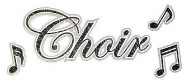 Sunday, June 11, 2017     SGM Leadership Appreciation Breakfast, 		8:00 a.m., Fellowship Hall     Service, 10:00 a.m., “Flower Communion”*		 Rev. Carie Johnsen     Adult R.E. Class – Our Journey’s End, 		12:30 p.m., FH 	<Mark your calendar>     Equality Maine, 3:00 p.m., Robbins Room     2017 Guatemala Service Project Meeting, 		3:30 p.m., Off Site*In this annual multi-generational service the symbolism of flowers highlights the individuality amid the collective of this community.  The service includes the practice of bringing a flower from your home garden to this service.  The choir will sing their final song for the church year.Upcoming EventsThursday, June 15, 2017, Books for Serious Readers, Join us as at 12:30 p.m. in Fellowship Hall as we explore Nancy Isenberg’s White Trash: The 400-Year Untold History of Class in America.  All are welcome to attend whether you have joined us before or not.  This will be our last book discussion group meeting until fall.  FMI: Kathy Kellison kell6787@gmail.com /445-4415 or June Zellers jzellers@roadrunner.com /582-5248.UUCC Office Hours UUCC Office Hours <hours for next week>Monday ----------------------------------<No office hours>Tues., Wed. AND Thurs.--------------9:00 am to 4:00 pmFriday -------------------------------------< No office hours >Rev. Carie’s Office Hours:Monday		No office Hours (Writing Day)Tuesday		3:00 pm – 6:00 pmWednesday	2:00 pm – 6:00 pmFriday		No Office Hours (Sabbath day)		<other hours available by appointment>Pastoral Care concerns: contact Rev. Carie Johnsen at 623-3663 or (508)221-5295 or email revcariejohnsen@gmail.comCaring Cooperative support, contact Cheryl Abruzzese at cam1nik2@gmail.com or 858-5340.Sunday Services / Staff Contact information:Office Administrator, Lynn M. Smith, admin@augustauu.org, Phone 622-3232Youth Advisor, Monique McAuliffe youthadvisor@augustauu.orgSmall Group Ministry Coordinator, Luke Curtis, SGMCoordinator@augustauu.orgSunday Morning Religious Exploration Coordinator, Brigid Chapin, SundayREcoordinator@augustauu.orgMusic Director, Bridget Convey, musicdirector@augustauu.org